                                                                      ЗАТВЕРДЖУЮ                                                             Завідувач ЗДО № 32 «Ластівка»                                                              ________________С.О. АзанієваМеню«24» листопада 2020р.СніданокОбідПолуденок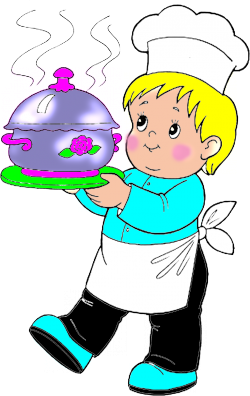 Назва стравияслаясласадсадРиба відварна з овочами60606868Картопляне пюре19191071-7Салат з капусти30303838Батон27273535Масло55--Чай150150180180Назва стравияслаясласадсадСуп  болгарський150150180180 Каша пшенична в’язка3451 Котлета куряча4961Буряк тушкований з цибулею3040Хліб1834Компот із сухофруктів150150180180Назва стравияслаясласадсад Булочка «Чайна»4662 Молоко кипячене180180220220